Supporting information Table S1Mean soil temperature (T), mean season length (length), mean degree days (dd. °C) and mean soil water potential (SWP) in summer and winter in the four years, at the alpine vegetation belt (A site) on its natural soil (A-n) and at the nival vegetation belt (site N) on its natural soil (N-n), on soil originating from site A (N-a) and under the OTC (N-o). The first snow-free day and the length of the growing season (daily mean soil temperature >2 °C) were derived from the data of soil T. 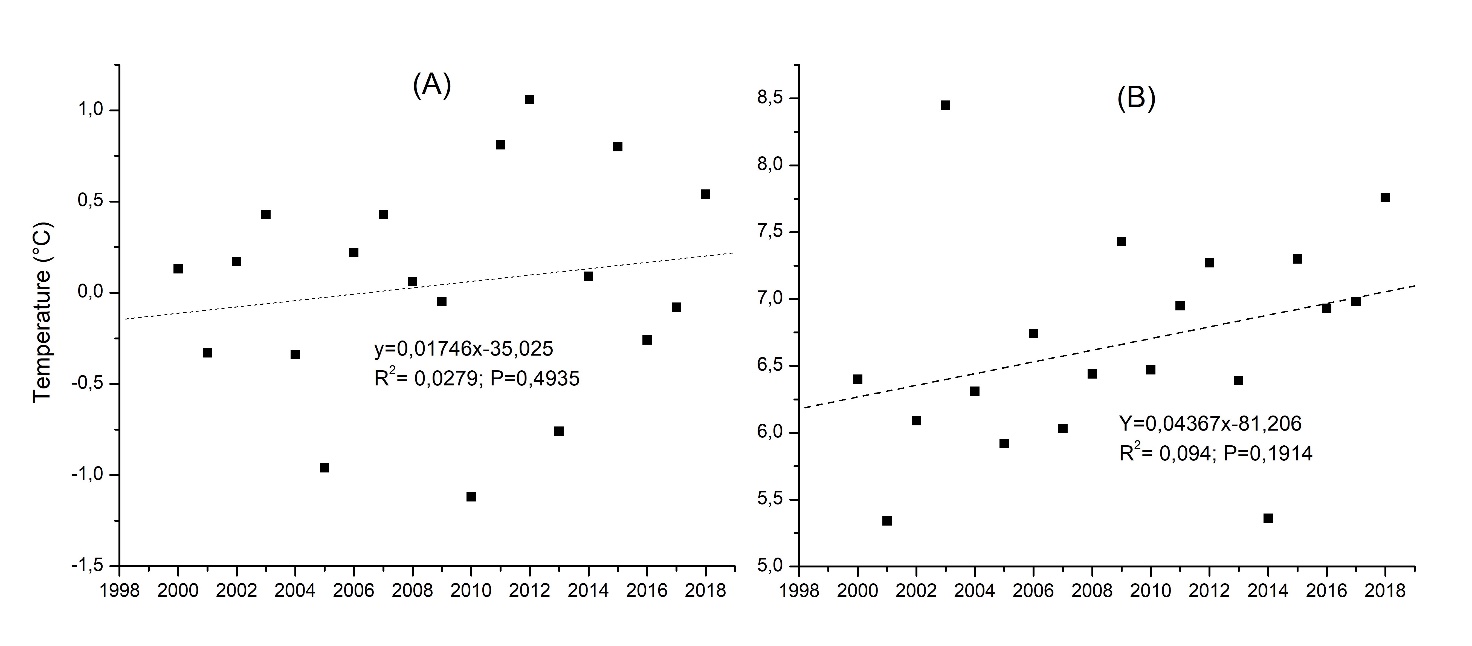 Supporting information Figure S1Mean annual (A) and summer (Jun-Sep; B) temperatures in the last 18 years before the end of the experiment at the weather station of Livigno La Vallaccia (46°28'40.9"N 10°12'22.0"E; 2660 m a.s.l.), located approx. 7 km far the study area (data available at https://www.arpalombardia.it). 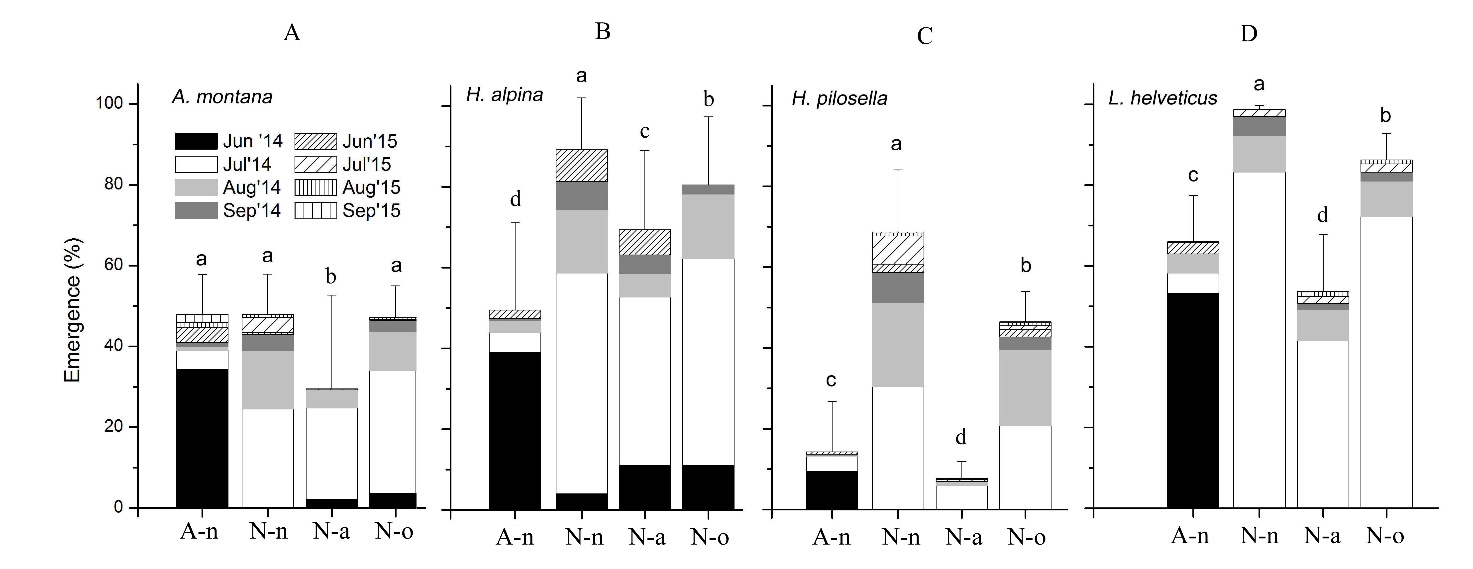 Supporting information Figure S1Cumulative monthly seedling emergence (means ± c.i.) of the four species at the alpine vegetation belt (site A) on its natural soil (A-n) and at the nival vegetation belt (site N) on its natural soil (N-n), on soil originating from site A (N-a) and under the OTC (N-o). Data are shown for the growing seasons 2014-2015 (no further germination occurred during the growing seasons 2016-2018). In each panel different letters represent significant differences at P < 0.05.SummerSummerSummerSummerSummerWinterWinterWinterWinterWinterVariable Year A-nN-nN-aN-oYearA-nN-nN-aN-oT (°C)201410.518.328.289.592013/14-0.090.08-0.10-0.14Length (days)20141571221221222013/14219254254254Dd (° C)201416501014100911702013/14-1919-35-35SWP (MPa)2014-0.02-0.03-0.02-0.022013/14-0.09-0.04-0.03-0.03T (°C)201511.8910.3610.4511.712014/150.090.05-0.14-0.14Length (days)20151621151151152014/15196242242242Dd (° C)201519251191120113462014/151711-33-35SWP (MPa)2015-0.01-0.04-0.04-0.082014/15-0.03-0.03-0.06-0.05T (°C)201611.9910.9410.8612.732015/16-1.51-1.75-1.70-1.71Length (days)20161531081081082015/16208253253253Dd (° C)201618341181117313752015/16-314-444-431-433SWP (MPa)2016-0.03-0.02-0.02-0.032015/16-0.64-0.57-0.58-0.55T (°C)201712.6510.4810.4812.062016/170.06-0.37-0.34-0.30Length (days)20171511301301302016/17218238238238Dd (° C)201719111362136215682016/1712-89-82-82SWP (MPa)2017-0.08-0.03-0.06-0.072016/17-0.42-0.49-0.49-0.49T (°C)Average11.7610.0310.0211.52Average-0.36-0.50-0.57-0.57Length (days)Average156119119119Average210247247247Dd (° C)Average1830118811871366Average-76-125-146-146SWP (MPa)Average-0.04-0.03-0.04-0.05Average-0.30-0.28-0.29-0.28